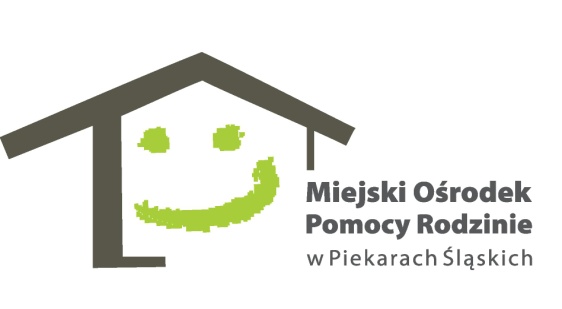 Nr sprawy 85/2021Piekary Śląskie, dn.31.08.2021r.ZAPYTANIE OFERTOWE1. Zamawiający:Miejski Ośrodek Pomocy Rodzinie w Piekarach Śląskichul. Nankera 10341-949 Piekary Śląskietel. 32 287-95-03www.mopr.piekary.pl2. Osoby do kontaktu:Magdalena Małota,Katarzyna Boruta, tel. 32 287-95-03 w. 643Barbara Sochacka tel. 32 287-95-03 w. 6423. Ogólny przedmiot zamówienia:Organizacja jednodniowej imprezy o charakterze turystycznym do Opola - Mosznej dla uczestników projektu „Daj sobie szansę” oraz osób z ich otoczenia w ramach Regionalnego Programu Operacyjnego Województwa Śląskiego na lata 2014-2020. Projekt jest współfinansowany ze środków Unii Europejskiej w ramach Europejskiego Funduszu Społecznego.W imprezie weźmie udział max. 90 osób (uczestników projektu wraz z otoczeniem płacących), oraz 4 pracowników pełniących rolę opiekunów grup (niepłacących). Wykonawca zobowiązuje się w toku realizacji umowy do bezwzględnego stosowania Wytycznych  w zakresie kwalifikowalności wydatków w ramach Europejskiego Funduszu Społecznego na lata 2014 – 2020.Kod CPV: 92000000-14.Szczegółowy opis przedmiotu zamówienia:Organizacja jednodniowej imprezy o charakterze turystycznym do Opola - Mosznej dla uczestników projektu „Daj sobie szansę” oraz osób z ich otoczenia w ramach Regionalnego Programu Operacyjnego Województwa Śląskiego na lata 2014-2020. Projekt jest współfinansowany ze środków Unii Europejskiej w ramach Europejskiego Funduszu Społecznego.W imprezie weźmie udział max. 90 osób (uczestników projektu wraz z otoczeniem płacących), oraz 4 pracowników pełniących rolę opiekunów grup (niepłacących). 4.1 Organizacja imprezy o charakterze turystycznym:wyjazd z Piekar Śląskich w sobotę, o godz. 8.00,podział uczestników imprezy turystycznej na dwie grupy, zapewnienie każdej grupie przewodnika/pilota,przyjazd do Mosznej, zwiedzanie pałacu Tile – Wincklerów, spacer po zespole parkowo -pałacowym,przejazd do Opola, zwiedzanie miasta: amfiteatr, Katedra, w której znajduje się oryginał obrazu Matki Boskiej Piekarskiej, rynek Starego Miasta, rejs statkiem spacerowym po Odrze,obiad w restauracji, czas wolny do własnej dyspozycji,powrót do Piekar Śląskich w godzinach wieczornych (około godz. 19:00-20:00),w związku z aktualną sytuacją w kraju związaną z ogłoszeniem stanu epidemicznego COVID 19, Wykonawca dostosuje sposób realizacji usługi do komunikatów Głównego Inspektora Sanitarnego i wytycznych Ministerstwa Zdrowia.Nr sprawy 85/20214.2 Wykonawca usługi zapewnia:dojazd i przejazd autokarem o podwyższonym standardzie (klimatyzacja, ogrzewanie, WC), posiadającym ważne badania techniczne,pokrycie wszystkich wymaganych opłat drogowych i parkingowych, pokrycie opłat wszystkich ujętych w programie biletów wstępu/wejść do wskazanych obiektów, w tym na rejs statkiem,ubezpieczenie NNW,obsługę dwóch pilotów/przewodników,obiad (2-daniowy) oraz deser w restauracji dla wszystkich uczestników, w skład którego wchodzi: pierwsze danie - zupa 250ml/os, danie główne – ziemniaki lub frytki 300 g/os, porcja mięsa 150g/os, surówka 100g/os; deser – ciastko (szarlotka/sernik); kawa 250 ml/os lub herbata 250 ml/os; woda mineralna 0.5 l/os.4.2 Wykonawca zobowiązany będzie dodatkowo do: prowadzenia dokumentacji realizacji umowy, (listy obecności, listy odbioru cateringu, protokołu odbioru usługi, z odpowiednio oznakowanych logotypami),dostarczenia Zamawiającemu minimum 15 zdjęć na płycie CD/DVD z każdej grupy dokumentujących przeprowadzenie usługi.5. Termin wykonania zamówienia:  do 25.09.2021r.6. Warunki udziału w postępowaniu:Wykonawca usługi musi posiadać wpis do Rejestru organizatorów turystyki i przedsiębiorców ułatwiających nabywanie powiązanych usług turystycznych.7. Warunki płatności:Płatność zostanie przekazana w terminie do 14 dni od dnia otrzymania faktury przelewem na rachunek bankowy Wykonawcy.8. Warunki składania oferty:Ofertę sporządzoną w języku polskim należy przedstawić na formularzu oferty stanowiącym załącznik nr 1 do Zapytania ofertowego. Wypełniony formularz oferty proszę złożyć w sekretariacie Miejskiego Ośrodka Pomocy Rodzinie przy ul.Bpa Nankera 103 w Piekarach Śląskich, przesłać pocztą na powyższy adres (liczy się data otrzymania, a nie nadania) lub drogą elektroniczną na adres zamowienia@mopr.piekary.pl  w terminie 08.09.2021r. do końca dnia8.1 Zamawiający wezwie Wykonawcę, którego oferta została oceniona jako najkorzystniejsza, do złożenia w wyznaczonym terminie:potwierdzenia posiadania wpisu do Rejestru organizatorów turystyki i przedsiębiorców ułatwiających nabywanie powiązanych usług turystycznych.załącznika nr 2 do Zapytania ofertowego oświadczenia o braku powiązań.9. Warunki wyboru Wykonawcy:Wykonawca zostanie wybrany poprzez porównanie cenowe całości zamówienia i wybranie najkorzystniejszej oferty.Kryterium: cena 100%.Załączniki: -  załącznik nr 1 do Zapytania ofertowego -  formularz oferty,-  załącznik nr 2 do Zapytania ofertowego -  oświadczenie o braku powiązań, -  załącznik nr 3 do Zapytania ofertowego -  wzór umowy.